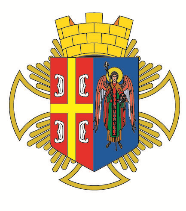 РEПУБЛИКА СРБИЈА                                                                                                   Општинска  управа Општине АранђеловацОдељење за инспекцијске послове-Комунална инспекција-КОНТРОЛНА ЛИСТА БРОЈ 1.3ДРЖАЊЕ И ЗАШТИТА ДОМАЋИХ ЖИВОТИЊА      -ЗА ПРЕДУЗЕЋЕ КОЈЕ ОДРЖАВА ПАРК И ЈАВНЕ ЗЕЛЕНЕ ПОВРШИНЕ-Правни основ:Одлука о држању и заштити домаћих животиња („Службени гласник Општине Аранђеловац“, број 27/2011, 87/2017, 90/2017)   ОПШТЕ ИНФОРМАЦИЈЕ О ИНСПЕКЦИЈСКОМ НАДЗОРУ    ОПШТЕ ИНФОРМАЦИЈЕ О ИНСПЕКЦИЈСКОМ НАДЗОРУ Део 1.  Опште информације Део 1.  Опште информације 1.1 Општина Аранђеловац – Општинска управа  1.2 Одељење за инспекцијске послове – комунална инспекција 1.3 Инспектор: 1.4 Датум инспекцијског надзора: 1.1 Општина Аранђеловац – Општинска управа  1.2 Одељење за инспекцијске послове – комунална инспекција 1.3 Инспектор: 1.4 Датум инспекцијског надзора: 1.5   Врста инспекцијског надзора         □ Редовни       □ Мешовити         □ Ванредни          □ Контролни          □ Допунски  1.5   Врста инспекцијског надзора         □ Редовни       □ Мешовити         □ Ванредни          □ Контролни          □ Допунски  1.6   Инспекцијски надзор према облику:         □ Теренски          □ Канцеларијски  1.6   Инспекцијски надзор према облику:         □ Теренски          □ Канцеларијски  1.7   Налог за инспекцијски надзор:          □ Да          □ Не  1.7   Налог за инспекцијски надзор:          □ Да          □ Не            ИНФОРМАЦИЈЕ О КОНТРОЛИСАНОМ СУБЈЕКТУ           ИНФОРМАЦИЈЕ О КОНТРОЛИСАНОМ СУБЈЕКТУ Део 2.  Правно/физичко лице, предузетник Део 2.  Правно/физичко лице, предузетник 2.1  Подаци о контролисаном субјекту 2.1  Подаци о контролисаном субјекту 2.1.1   Назив/име и презиме субјекта: 2.1.2   Адреса (улица и број): 2.1.3   Место: 2.1.4   Град/Општина: 2.1.5   Поштански број: 2.1.6   Телефон/Факс: 2.1.7   ПИБ: 2.1.8   Матични број: 2.1.9   Бр. личне карте (за физичко лице): Део 3.   Локација Део 3.   Локација 3.1   Локација где је вршен  инспекцијски надзор 3.1   Локација где је вршен  инспекцијски надзор 3.1.1    Адреса (улица и број): 3.1.2    Место: Ред. бројПитањеОдговор и број бодова опредељених/утврђених1.предузеће коме је ЈЛС поверила обављање комуналне делатности уређења и одржавања јавних зелених површина је:а)одредило и уредило јавне зелене површине  парк „Буковичке Бање“ у складу са актом надлежног општинског одељења  и посебним прописима о заштити културних и природних добара.да-          -бр. бодова-10/не-          -бр. бодова-0/б)поставило  на јавној зеленој површини видне ознаке на којима је назначено у ком временском периоду и у којим деловима је  забрањено слободно кретање паса, односно на којим јавним зеленим површинама је забрањено извођење пасада-          -бр. бодова-10/не-          -бр. бодова-0/в)поставило и одржава опрему за одлагање фекалија паса и мачака у да-          -бр. бодова-10/не-          -бр. бодова-0/г)на улазу у парк „Буковичке Бање“, видно истакло прописане забране у вези са извођењем кућних љубимацада-          -бр. бодова-10/не-          -бр. бодова-0/Напомена:Напомена:Напомена:Максималан број бодова:   40                                                                                           Утврђен број бодова:      Максималан број бодова:   40                                                                                           Утврђен број бодова:      Максималан број бодова:   40                                                                                           Утврђен број бодова:      ТАБЕЛА ЗА УТВРЂИВАЊЕ СТЕПЕНА РИЗИКАТАБЕЛА ЗА УТВРЂИВАЊЕ СТЕПЕНА РИЗИКАТАБЕЛА ЗА УТВРЂИВАЊЕ СТЕПЕНА РИЗИКАстепен ризикараспон броја бодоваобележи утврђени степен ризика по броју бодоваНезнатан31-40Низак21-30Средњи11-20Висок0-10критичан/ НАДЗИРАНИ СУБЈЕКАТМ.П.ИНСПЕКТОР